Evangelisches Werk für Diakonie und Entwicklung e.V.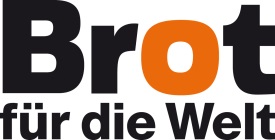 Brot für die Welt Referat InlandsförderungCaroline-Michaelis-Str. 110115 BerlinBerichtEntwicklungspolitischer FilmBitte beantworten Sie die folgenden Fragen auf maximal sechs Seiten.Der Bericht soll Sie dabei unterstützen, Ihr Filmprojekt strukturiert zu reflektieren. Gleichzeitig soll er Brot für die Welt über den Projektverlauf informieren und Anhaltspunkte über die Wirkung der Fördertätigkeit liefern. 
Falls Sie Rückfragen haben, können Sie sich gern an uns wenden.Beschreibung der Projektaktivitäten Bitte legen Sie den fertigen Film als DVD-Version bei. Welche Veränderungen gab es gegenüber der Planung? Projektziele und WirkungWas hat sich durch die Filmproduktion verändert (z.B. neue Projektziele, Zielgruppen, Drehorte oder Protagonist/innen)?Ist die geplante Wirkung, die Sie mit dem Projekt für die Zielgruppen verbunden haben, gleich geblieben?  (Kenntnisse, Kompetenzen, Handlungsoptionen, Motivation für Engagement) – Bzgl. der Wirkung können Sie Ihre Angaben auch gern telefonisch machen. Bitte melden Sie sich bei Birgit Eichmann unter der Tel: +49 30 65211 1278.Verbreitung des FilmsWie planen Sie die Verbreitung des Films? Haben sich für den von Ihnen produzierten Film Kooperationen mit Fernsehsendern ergeben?      QuerschnittsfragenInwiefern wurden Chancenungleichheiten und verschiedene Perspektiven (z.B. von Frauen und Männern) in Bezug auf die Recherche berücksichtigt?Inwieweit wurden Aspekte der Nachhaltigkeit (z.B. Umweltverträglichkeit) in das Projekt einbezogen?Einnahmen- und Ausgabenplan  Wodurch entstanden ggf. Änderungen bei den Ausgaben/Einnahmen?Bitte füllen Sie die Spalte „Tatsächlich €“ des bei der Antragstellung eingereichten Formulars aus.Abschließende BewertungWie schätzen Sie den Film insgesamt ein? Was haben Sie aus dem Filmprojekt gelernt?Zusammenarbeit mit Brot für die Welt Wie haben Sie die Zusammenarbeit mit Brot für die Welt empfunden? Welche Anregungen haben Sie hinsichtlich der Förderung und Beratung?Weitere AnmerkungenDiesen Bericht und das ausgefüllte Formular des Einnahmen- und Ausgabenplans schicken Sie bitte elektronisch als Word- bzw. Excel-Dateien an inlandsfoerderung@brot-fuer-die-welt.de und postalisch mit einer rechtsverbindlichen Unterschrift an Brot für die Welt Referat Inlandsförderung. Anlagen Ausgefülltes Formular des Einnahmen- und Ausgabenplans Film als DVD-Versioneventuell Zertifikat der Klima-KollekteMit Ihrer Unterschrift bestätigen Sie Brot für die Welt, dass die Projektbelege bei Ihnen vorliegen und dass diese auf Wunsch jederzeit eingesehen werden können.ProjektnummerFilmtitel Thema und LandAntragsteller/in AnschriftTelefonE-MailBankverbindung Kontoinhaber/inBankIBAN / BICBewilligte FördersummeBewilligter ProjektzeitraumBeginn:Ende:Ort, Datum Unterschriftsberechtigte Person 